RAPPEL :	La semaine dernière, nous avons commencé à étudier le texte UN CHATON CURIEUX.Il est dans votre porte-vues.Pour ceux qui ne le retrouveraient pas, je le remets en pièce jointe.Dans ce texte, Mistoufle le chat raconte une anecdote (=un souvenir) qui lui est arrivée quand il était un chaton. Nous avons remarqué que le texte est écrit au passé. Après analyse des verbes, nous avons constaté que beaucoup de verbes étaient composés de deux parties. Et si je dessine cela :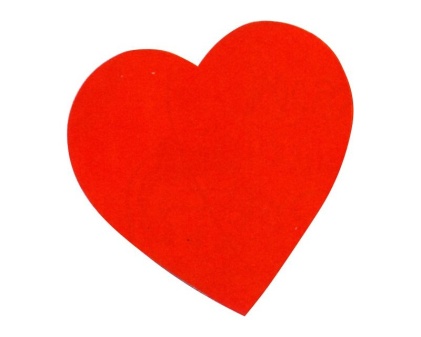 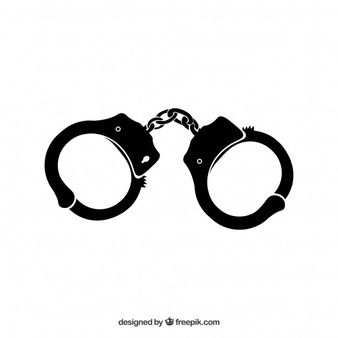                                                            Ou çaEst-ce que ça rappelle quelque chose à quelqu’un ? 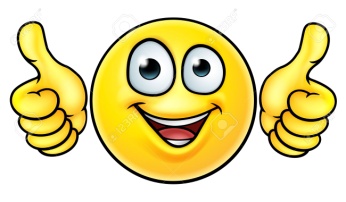 Eh ouiiiiii !                                Le passé-composé !!! Vous vous souvenez que le passé-composé est formé :On avait vu que l’on devait OBLIGATOIREMENT avoir ces 2 parties, d’où l’idée des menottes   et du cœur parce que si on oublie l’une des deux parties, alors ça devient un cœur brisé. Donc, pas d’oubli… 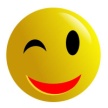 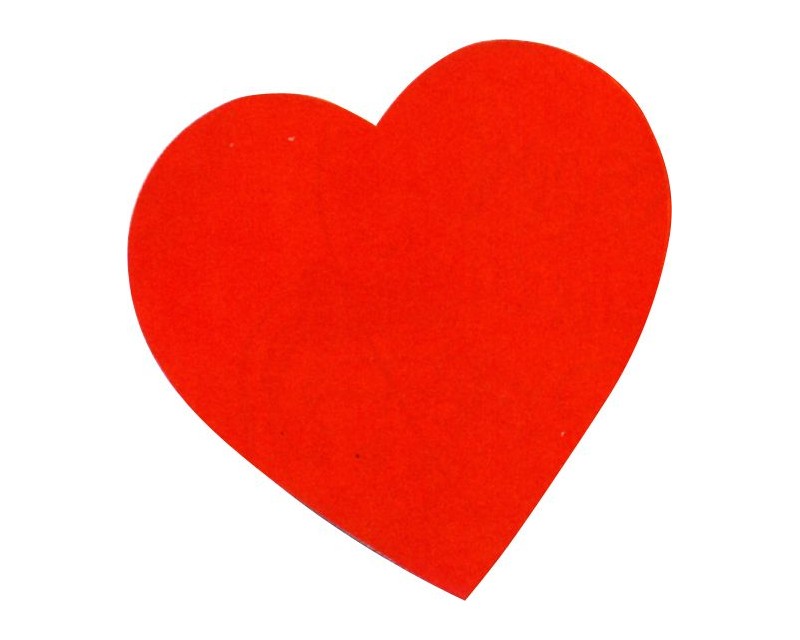 La semaine dernière, vous avez aussi commencé à apprendre la conjugaison de quelques verbes au passé composé (trouver, nager, commencer et avoir).